The Missing Billion Initiative announces global Commitment to Action ondisability inclusionOn the heels of new research identifying major gaps in disability health data, the MissingBillion Initiative and partners announce a new commitment to action at UNGA 78September 18, 2023 — The Missing Billion Initiative and its partners today announced aCommitment to Action centered on accelerating disability inclusion in health systems globallyduring the Clinton Global Initiative (CGI) 2023 Meeting in New York City. The committingpartners, include the Mission Billion Initiative, the McKinsey Health Institute (MHI), the ClintonHealth Access Initiative (CHAI), the International Disability Alliance, and the London School ofHygiene & Tropical Medicine.The two-year commitment aims to reduce the staggering 10- to 20-year life expectancy gappeople with disabilities face compared to people without disabilities. This involves changingentire national health systems to ensure that people with disabilities can access the healthservices they need—from prenatal checkups to eye exams to urgent care, and beyond.To do this, partners will work with global, national, and community stakeholders to designinclusive health systems that serve as case studies for scale in at least six countries. Thesecase studies will help build a global coalition of health stakeholders, mobilize donors to pledgefinancial support, and cultivate the evidence base to inform action on disability inclusion.The Commitment to Action comes on the heels of a new report published by the Missing BillionInitiative and MHI exploring major gaps in data about people living with disabilities, whorepresent 16 percent of the world’s population.The missing billion: Lack of disability data impedes healthcare equity shines a light on howthese gaps prevent healthcare professionals, policy makers, and other stakeholders fromunderstanding lived experiences and present a barrier to achieving global health equity goals.The report offers actionable recommendations on better data collection and usage, includingstrengthening emergency health records, registries, and leveraging national censuses andhousehold surveys to collect data.“In a world where 1.3 billion people are living with a disability, inclusive and equitable healthservices are critical. Yet we know that this is not the case globally, at a foundational level due tomissing data about people with disabilities,” said Ahmed Osman, associate partner andMcKinsey Health Institute Geographical Leader. “Equity in health is a priority at the McKinseyHealth Institute, and we are committed to advancing healthier lives for all. Whether one isoperating from a healthcare organization, government, donor, or implementing organization, weall need to work together.”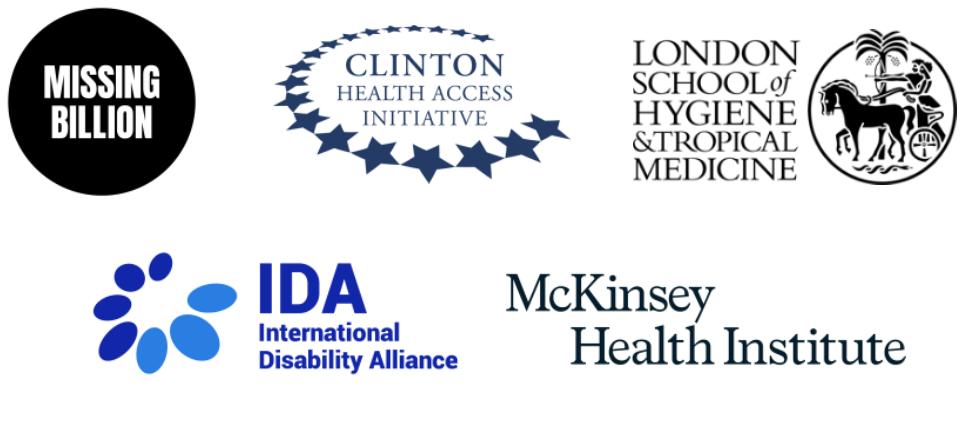 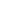 “We cannot close in on global health equity without clarity on what health challenges peoplewith disabilities face,” said Phyllis Heydt, co-founder of the Missing Billion Initiative. “Data isessential to provide greater clarity and move to action.”“Creating equitable access to health services for individuals living with disabilities requirescollaboration from stakeholders across global health systems,” said Jose Maria Veria, Directorof Advocacy of the International Disability Alliance. “By bringing together a coalition oforganizations dedicated to advancing inclusive healthcare, and with the strong involvement oforganizations of people with disabilities, we are signifying our commitment to a world whereevery individual can get the healthcare they need and deserve.”Read more details about the significant health access barriers and poorer health outcomes ofpeople with disabilities in the latest Missing Billion report. Read more about the state of globalhealth data on people with disabilities and where the health community should go from here onthe MHI website.About The Missing Billion InitiativeThe Missing Billion Initiative is a catalyst for system change aiming to improve the health of 1.3billion people with disabilities. It gathers data and evidence, partners with governments andfunders to implement change at scale, develops innovative solutions and mobilizes global healthactors on disability inclusion.About the McKinsey Health InstituteThe McKinsey Health Institute (MHI) is an enduring, non-profit-generating entity within the firm.MHI believes, over the next decade, humanity could add as much as 45 billion extra years ofhigher-quality life, which is roughly six years per person on average —and substantially more insome countries and populations. MHI’s mission is to catalyze the actions needed acrosscontinents, sectors, and communities to realize this possibility.About the Clinton Health Access InitiativeThe Clinton Health Access Initiative, Inc. (CHAI) is a global health organization committed tosaving lives and reducing the burden of disease in low- and middle-income countries to createand sustain high-quality health systems that can succeed without our assistance. For moreinformation, please visit www.clintonhealthaccess.org.About the International Disability Alliance2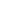 IDA is a global alliance of eight global and six regional member organizations representing over,100 organizations of persons with disabilities (OPDs)1 and their families from 182 countries.21IDA’s work is primarily focused on promoting the effective and full implementation of CRPD andcompliance by governments and the UN System through the active and coordinated involvementof representative OPDs at the national, regional, and international levels. IDA’s work is structuredaround the pillars of Human Rights, Advocacy, and Capacity Building, which mutually reinforceeach other in thematic areas.About the London School of Hygiene & Tropical MedicineThe London School of Hygiene & Tropical Medicine is a world-leading centre for research andpostgraduate education in public and global health.About the Clinton Global InitiativeFounded by President Bill Clinton in 2005, the Clinton Global Initiative is a community of doersrepresenting a broad cross section of society and dedicated to the idea that we can accomplishmore together than we can apart. Through CGI’s unique model, more than 9,000 organizationshave launched more than 3,900 Commitments to Action — new, specific, and measurableprojects and programs. Learn more about the Clinton Global Initiative and how you can getinvolved at www.ClintonGlobal.org.1The CRPD emphasizes the representative role/mandate of organizations of persons with disabilities, distinguishingthem from organizations for persons with disabilities. This was further reinforced by the General Comment 7 of theCRPD Committee which states that organizations of persons with disabilities (OPDs) are those that are led,directed and governed by persons with disabilities. A clear majority of their membership are recruited among personswith disabilities themselves. See CRPD General Comment No.7, para 10-14 on definition of OPDs and contrast withcivil society organizations https://daccess-ods.un.org/access.nsf/Get?OpenAgent&DS=CRPD/C/GC/7&Lang=E2IDA’s membership (members and members’ members) includes 227 OPDs in Africa; 230 in the Americas; 88 inAsia; 390 in Europe; 63 in MENA; and 163 in the Pacific.3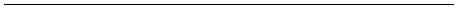 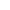 